Calvin Schermerhorn                            	        	                                  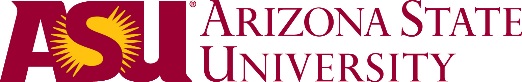 School of Historical, Philosophical, and Religious Studies (SHPRS)Box 874302 | Tempe, AZ 85287-4302 | https://calscherm.com | jscherme@asu.edu(480) 433-2522 | fax: (480) 965-0310ACADEMIC APPOINTMENTSProfessor of History, School of Historical, Philosophical, and Religious Studies,	Arizona State University (ASU)	 2017-Barrett Honors College Faculty, ASU	Faculty Affiliate, Center for the Study of Race and Democracy, ASU	Faculty Affiliate, Center for Political History and Leadership, ASU	Dean’s Fellow, The College of Liberal Arts & Sciences, 2019-20Associate Professor, Faculty of History, ASU                                                                               2013-17Assistant Professor, Faculty of History, ASU                                                                                       2008-13EDUCATIONPh.D., history, University of Virginia                                                                                                   2008M.A., history, University of Virginia	  2002M.T.S., Harvard Divinity School	  2000B.A., philosophy, history, St. Mary’s College of Md., summa cum laude, Phi Beta Kappa                 1998BOOKSThe Plunder of Black America: How the Racial Wealth Gap Was Made and Why It’s Growing (NewHaven: Yale University Press, forthcoming 2025).Writing Slavery: Race, Bondage, and Narrative in Nineteenth-Century America (under contract withJohns Hopkins University Press)The Civil Wars of Jacob D. Green, in progress.Unrequited Toil: A History of United States Slavery, Cambridge Essential Histories (NewYork: Cambridge University Press, 2018), ISBN: 978-1107608580 (paper); 978-1107027664 (hardcover)The Business of Slavery and the Rise of American Capitalism, 1815-1860 (New Haven:Yale University Press, 2015). ISBN: 9780300192001.Finalist for the inaugural Harriet Tubman Prize for Slavery and Antislavery awarded by the Lapidus Center of the Schomburg Center for Research in Black Culture, New York Public Library. Companion site: here.Henry Goings, Rambles of a Runaway from Southern Slavery, ed., Calvin Schermerhorn,Michael Plunkett, and Edward Gaynor. Carter G. Woodson Institute Series (Charlottesville: University of Virginia Press, 2012). ISBN: 978-0813932385 (cloth); ‎ 0813932394 (paper).Money over Mastery, Family over Freedom: Slavery in the Antebellum Upper South, SeriesIn Early American Economy and Society from the Library Company of Philadelphia     (Baltimore: Johns Hopkins University Press, 2011). ISBN: 978-1421400358 (hardcover); 978-1421400365 (paper).OTHER PUBLICATIONSArticles:“Jacob D. Green and Britain’s Nineteenth-Century Black Abolitionist Network,” co-authored withHannah-Rose Murray, accepted by Slavery & Abolition.“American Slavery and the Economy,” in Slavery: Interpreting American History, ed. Aaron Astor(Kent, Ohio: Kent State University Press, 2021), 34-56.Introdução, Narrativa de William Wells Brown, escravo fugitivo: escrita por ele mesmo (SãoPaulo: Hedra, 2020), ISBN: 9788577156184, 7-20.“‘Cash for Slaves’: The African American Trail of Tears,” in Remembering the MemphisMassacre, An American Story, eds. Beverly Bond and Susan Eva O’Donovan (Athens, Ga.: University of Georgia Press, 2020), 27-36.“‘As I have Seen It and Known It’: Ex-Slave Autobiographies and the New Orleans Slave Market,” inNew Orleans: A New Literary History, ed. T. R. Johnson (New York: Cambridge University Press, 2019), 29-42.“Faulkner and the Freedom Writers: Slavery’s Narrative in Business Records from NineteenthCentury Abolitionism to Twenty-first-Century Neo-Abolitionism,” in Faulkner and History, ed. Jay Watson (Oxford, Ms.: University of Mississippi Press, 2017), 67-84.“Solomon Northup and Present-Day Slavery,” in Solomon Northup, Twelve Years a Slave, ed.,Henry Louis Gates, Jr. and Kevin M. Burke (New York: W. W. Norton, 2017), 346-52. “Chained Sentiment: United States Slavery and the Emerging African American Novel, 1850-1862,” New Literary Observer (Winter 2016-17), 82-93, Igor Gorkov trans. http://magazines.russ.ru/nlo/2016/5/skovannye-chuvstva-rabovladenie-v-ssha-i-zarozhdenie-afroamerik-pr.html“The Coastwise Slave Trade and a Mercantile Community of Interest,” inSlavery’s Capitalism: A New History of American Economic Development, ed., Sven Beckert and Seth Rockman (Philadelphia: University of Pennsylvania Press, 2016), 209-223.“Slave Trading in a Republic of Credit: Financial Architecture of the United States SlaveMarket, 1815-1840,” Slavery & Abolition 36.4 (December, 2015): 586-602.http://dx.doi.org/10.1080/0144039X.2015.1049004“‘The Time is Now Just Arriving when Many Capitalists Will Make Fortunes’: Indian Removal,Finance, and Slavery in the Making of the American Cotton South,” Linking the Histories of Slavery in North America and Its Borderlands, ed. James F. Brooks and Bonnie Martin (Santa Fe: SAR Press, 2015), 151-170.“Commodity Chains and Chained Commodities: The United States Coastwise Slave Trade andan Atlantic Business Network,” in New Directions in Slavery Studies: Commodification, Community, and Comparison, ed. Jeff Forret and Christine E. Sears (Baton Rouge: Louisiana State University Press, 2015), 11-29. “Solomon Northup and Human Trafficking in Nineteenth-Century America,” Social ScienceDocket 15:2 (Summer-Fall, 2015): 56-58.“Capitalism’s Captives: The Maritime United States Slave Trade, 1807-1850,” Journal of Social History 47.4 (Summer, 2014): 897-921; doi:10.1093/jsh/shu029“Arguing Slavery’s Narrative: Southern Regionalists, Ex-Slave Autobiographers, and theContested Literary Representations of the Peculiar Institution, 1824-1849,” Journal of American Studies 46.4 (November, 2012): 1009-1033; doi: 10.1017/S002187581100140X.“Rambles of a Runaway from Southern Slavery: The Freedom Narrative of Henry Goings,”Virginia Magazine of History and Biography 119.4 (Winter 2011): 214-49. “Left Behind but Getting Ahead: Antebellum Slavery’s Orphans in the Chesapeake,” Childrenin Slavery through the Ages, ed. Gwyn Campbell, Suzanne Miers, and Joseph C. Miller (Athens: Ohio University Press, 2009), 204-224.“The Everyday Life of Enslaved People in the Antebellum South,” Organization ofAmerican Historians Magazine of History, 23.2 (April, 2009), 31-36.“Working through the Double-Bind: Frederick Douglass's Intellectual and Literary Legacy,1841-1855," U.S. Studies Online: the BAAS Postgraduate Journal 13 (Autumn 2008).Essays:“Ronald Reagan’s Policies Continue to Exacerbate the Racial Wealth Gap,” Time, December 4, 2023,
             https://time.com/6334291/racial-wealth-gap-reagan-history/“What Florida gets Wrong about George Washington and the Benefits he Received from EnslavingBlack people” The Conversation August 17, 2023.“The Supreme Court’s Ideological Rulings are Roiling US Politics – Just as When Lincoln and hisRepublicans Remade the Court to Fit Their Agenda,” The Conversation July 15, 2022, https://theconversation.com/the-supreme-courts-ideological-rulinsgs-are-roiling-us-politics-just-as-when-lincoln-and-his-republicans-remade-the-court-to-fit-their-agenda-187058“Racial Wealth Gaps are yet another thing the US and UK have in common,” The ConversationJune 30, 2022, https://theconversation.com/racial-wealth-gaps-are-yet-another-thing-the-us-and-uk-have-in-common-185646“Ethical US consumers struggled to pressure the sugar industry to abandon slavery with less successthan their British counterparts,” The Conversation January 12, 2022, https://theconversation.com/ethical-us-consumers-struggled-to-pressure-the-sugar-industry-to-abandon-slavery-with-less-success-than-their-british-counterparts-173473 “The Founders Constructed our Government to Foster Inaction,” The Washington Post October 28,2021, https://www.washingtonpost.com/outlook/2021/10/28/founders-constructed-our-government-foster-inaction/  “Colleges Confront their Links to Slavery and Wrestle with how to Atone for Past Sins,” TheConversation March 1, 2021, https://theconversation.com/colleges-confront-their-links-to-slavery-and-wrestle-with-how-to-atone-for-past-sins-152308 “Capitalism, Slavery, and Economic White Supremacy,” The Economic Historian October 19, 
              2020, https://economic-historian.com/author/calvin-schermerhorn/ “Contested elections can unleash violent white supremacy. We have seen it before,” The WashingtonPost September 28, 2020, https://www.washingtonpost.com/outlook/2020/09/28/contested-elections-can-unleash-violent-white-supremacy-we-have-seen-it-before/ “1864 Elections Went on During the Civil War Even though Lincoln Thought it would be a Disasterfor Himself and the Republican Party,” The Conversation August 6, 2020,https://theconversation.com/1864-elections-went-on-during-the-civil-war-even-though-lincoln-thought-it-would-be-a-disaster-for-himself-and-the-republican-party-143887. “Let Us Now Remove Famous Men,” History News Network, August 26, 2020,https://historynewsnetwork.org/article/176563“Black Americans, Crucial Workers in Crises, Emerge Worse Off – Not Better” TheConversation, June 17, 2020, https://theconversation.com/black-americans-crucial-workers-in-crises-emerge-worse-off-not-better-140525 “Beware the Brokered Convention that Breaks up the Party,” The Conversation January 31, 2020,https://theconversation.com/beware-the-brokered-convention-that-breaks-up-the-party-128603 “Why the Racial Wealth Gap Persists, 150 Years after Emancipation,” Washington Post, June 19,2019: https://www.washingtonpost.com/outlook/2019/06/19/why-racial-wealth-gap-persists-more-than-years-after-emancipation/?utm_term=.fdae20c3ba2e  “México, España y las heridas abiertas de Estados Unidos,” Animal Politico, April 19, 2019,https://www.animalpolitico.com/columna-invitada/mexico-espana-y-las-heridas-abiertas-de-estados-unidos/  “On the Supreme Court, difficult nominations have led to historical injustices,” TheConversation, September 28, 2018 (reposted in Salon, Public Radio International, Pacific Standard, and the U.K. Independent), https://theconversation.com/on-the-supreme-court-difficult-nominations-have-led-to-historical-injustices-103579 “Prisoner Strike Exposes an Age-old American Reliance on Forced Labor,” The Conversation,August 31, 2018, https://theconversation.com/prisoner-strike-exposes-an-age-old-american-reliance-on-forced-labor-102159.“Racial Divides Have Been Holding American Workers Back For More Than a Century,”Washington Post December 15, 2017, https://www.washingtonpost.com/news/made-by-history/wp/2017/12/15/racial-divides-have-been-holding-american-workers-back-for-more-than-a-century “The Thibodaux Massacre Left 60 African-Americans Dead and Spelled the End of UnionizedFarm Labor in the South for Decades,” Smithsonian, November 21, 2017, http://po.st/s4R6SW “How Abolitionists Fought—and Lost—the Battle with America's Sweet Tooth,” Zócalo PublicSquare and The Smithsonian, March 10, 2017, http://www.whatitmeanstobeamerican.org/ideas/how-abolitionists-fought-and-lost-the-battle-with-americas-sweet-tooth/“Sugar’s Bitter History,” We’re History February 14, 2017, http://werehistory.org/sugar/“When ‘Taking Our Country Back’ Led to a Massacre,” The Daily Beast July 29,2016, http://thebea.st/2aD9xvT “Civil-Rights Laws Don't Always Stop Racism,” The Atlantic May 8, 2016,http://www.theatlantic.com/politics/archive/2016/05/the-memphis-massacre-of-1866-and-black-voter-suppression-today/481737/“The Not-So-Lost Cause,” We’re History, December 18, 2015,http://werehistory.org/not-so-lost-cause/“The Horror the Constitution of 1787 Protected Wasn't Just Slavery. It Was the DomesticSlave Trade,” History News Network, September 25, 2015, http://historynewsnetwork.org/article/160724“What Else You Should Know about Baltimore,” Time, May 31, 2015,
               http://time.com/3901537/baltimore-slavery-history/“The Frightening Parallels between 19th-Century American Slavery and 21st-Century SexTrafficking,” History News Network, May 19, 2015, http://historynewsnetwork.org/article/159452“Intertwined Trades in Sugar, Slavery,” Virginian-Pilot (Norfolk, Va.), March 18, 2015,http://fw.to/uXeZnLd “Enslaved Families in the Antebellum Market Economy,” Berfrois, September 14, 2011	http://www.berfrois.com/2011/09/calvin-schermerhorn-family-freedomMedia Interviews:“Miami Republican Debate,” The Tavis Smiley Show, KBLA Radio Los Angeles, October 26, 2023, https://kbla1580.com/tavis-smiley/ https://ivy.fm/tag/schermerhorn“Confronting History: The Interplay of Slavery, Education, and Religion in America,” Areva Martin inReal Time, KBLA Radio Los Angeles, July 18, 2023, https://www.youtube.com/watch?v=AHzRYYToJn4&list=PLJ7tIvmtJ5s8ut6WkOuJrG38_UFjItChr&index=247“The Arizona History behind Juneteenth,” NBC 12 TV-Phoenix June 19, 2023,https://www.12news.com/video/news/local/arizona/the-arizona-history-behind-juneteenth/75-959bc7ad-eaef-4aaf-ad9c-7d95c08b02ee  “Juneteenth,” JustLove Radio with Msgr. Kevin Sullivan, June 9, 2021,https://justloveblog.org/2021/06/11/juneteenth-and-the-puerto-rican-day-parade/  “Why Concede? Election-weary Americans might be over it. But McCain, Gore Speeches Show itsImpact,” interview with Brahm Resnik, NBC12 News, November 10, 2020.“Peaceful Transition of Power,” interview with Javier Soto, Arizona’s Family, KTVK/KPHO,November 7, 2020.“U.S. elections are rarely contested. When has it happened, and why?” interview with Ted Simon,Arizona Horizon KAET PBS, November 3, 2020.“Why We’re Still Talking About Slavery 150 Years Later,” Broke-ish Episode 33, September 14,2020,http://brokeish.com/episode-33-why-were-still-talking-about-slavery-150-years-later “Juneteenth and Inequality,” The Attitude with Arnie Arneson, June 24, 2020, WHNH NewHampshire, https://www.wnhnfm.org/the-attitude-with-arnie-arnesen-june-24-2020-2/. “How America was built on slavery: Those roots can still be felt today,” ASU’s Thought HuddlePodcast, June 19, 2020, https://asunow.asu.edu/thought-huddle/how-america-was-built-slavery-those-roots-can-still-be-felt-today“Story of an African-descended Settler who Found Success in Colonial Virginia,” Arizona Horizon,September 11, 2019, https://azpbs.org/horizon/2019/09/story-of-african-descended-settler-who-found-success-in-colonial-virginia/ “Financial Literacy in African American Communities,” All Sides with Ann Fisher, WOSU Radio,June 24, 2019: https://news.wosu.org/show/all-sides-with-ann-fisher/2019-06-24/financial-		literacy-in-african-american-communities#stream/0“The Supreme Court and History,” Corporations and Democracy, October 12, 2018,KZYX Mendocino County, California, Public Radio, http://jukebox.kzyx.org.“The History of Partisan Politics in U.S. Supreme Court Nominations,” The Show, October 4,2018, KJZZ Phoenix, https://theshow.kjzz.org/content/708342/history-partisan-politics-us-supreme-court-nominations  “The Supreme Court As A Major Impediment to Social, Political and Economic Parity andProgress for People of Color in the United States,” Leid Stories with Utrice Leid, October 2, 2018, Progressive Radio Network, New York, http://prn.fm/leid-stories-supreme-court-major-impediment-social-political-economic-parity-progress-people-color-united-states-10-02-18/ “United States Slavery in the Age of Jackson with Calvin Schermerhorn,” Age of Jackson Podcastwith Daniel Gullotta, https://www.spreaker.com/user/danielngullotta/age-of-jackson-53, 2018“ASU Professor Explains Why Arizona Has Civil War Monuments,” Arizona Horizon, August29, 2017, https://azpbs.org/horizon/2017/09/asu-professor-explains-arizona-civil-war-monuments/“1795 Time Capsule Unearthed,” Chris Merrill Show, KFYI Phoenix, January 8, 2015“Slavery: The Rise of American Capitalism,” With Good Reason Radio, Virginia Foundationfor the Humanities, March 8, 2014, http://withgoodreasonradio.org/2014/03/slavery-the-rise-of-american-capitalism/ Encyclopedia Entries:“George Fitzhugh” in Encyclopedia Virginia (online: 2016):http://www.encyclopediavirginia.org/Fitzhugh_George_1806-1881. “Slavery, U.S.,” in The Princeton Companion to Atlantic History, ed. Joseph C. Miller	(Princeton: Princeton University Press, 2014), 420-23.
“Slavery,” The Essential Civil War Curriculum, Virginia Center for Civil War Studies atVirginia Tech. Online: http://www.essentialcivilwarcurriculum.com/“Henry Highland Garnet,” in The Oxford Encyclopedia of American Political and LegalHistory, Vol. 1, ed. Donald T. Critchlow and Philip VanderMeer (New York: Oxford University Press, 2012), 404-05. “Female Slave Network,” in Enslaved Women: An Encyclopedia, ed. Daina Ramey Berry(Santa Barbara: ABC-CLIO Press, 2012), 89-93.“Sojourner Truth,” in Icons of Black America: Breaking Barriers and Crossing Boundaries,Vol. 3, ed. Matthew C. Whitaker, (Westport, Ct.: Greenwood, 2011), 857-865.Book Reviews:Review of Jennifer L. Morgan, Reckoning with Slavery: Gender, Kinship, and Capitalism in the EarlyBlack Atlantic (Durham: Duke University Press, 2021), forthcoming in The Journal of African American History.Review of Justene Hill Edwards, Unfree Markets: The Slaves’ Economy and the Rise of Capitalism inSouth Carolina (New York: Columbia University Press, 2021), Labor: Studies in Working-Class History of the Americas, 20.2 (May 2023): 155–156.Review of Joshua D. Rothman, The Ledger and the Chain: How Domestic Slave Traders ShapedAmerica (New York: Basic Books, 2021), Labor: Studies in Working-Class History of the Americas 19.3 (2022): 122-24. Review of John Harris, The Last Slave Ships: New York and the Middle Passage (New Haven: YaleUniversity Press, 2020), The Journal of American History 109.1 (2022): 161-62.Review of Keeanga-Yamahtta Taylor, Race for Profit: How Banks and the Real Estate IndustryUndermined Black Homeownership (Chapel Hill: University of North Carolina Press, 2019), in 	Journal of American Ethnic History 41.2 (2022): 109-110. Review of Caitlin Rosenthal, Accounting for Slavery: Masters and Management (Cambridge, MA:Harvard University Press, 2018), Labor: Studies in Working Class History of the Americas 17.2 (May 2020): 130-131.Review of Christy Clark-Pujara, Dark Work: The Business of Slavery in Rhode Island (New York:NYU Press, 2016), Enterprise and Society 20.4 (December 2019): 1097-99.“In the Shadows of Slavery’s Capitalism,” Review of: Keri Leigh Merritt, Masterless Men: PoorWhites and Slavery in the Antebellum South (New York: Cambridge University Press, 2017), Black Perspectives March 5, 2018, https://www.aaihs.org/in-the-shadows-of-slaverys-capitalism/Review of: Damian Alan Pargas, Slavery and Forced Migration in theAntebellum South (New York: Cambridge University Press, 2014), Journal of American History 102.4 (March, 2016): 1191-92.Review of: Matthew Salafia, Slavery’s Borderland: Freedom and Bondage along the OhioRiver (Philadelphia: University of Pennsylvania Press, 2013) and Diane Mutti Burke, On Slavery’s Border: Missouri’s Small-Slaveholding Households, 1815-1865 (Athens, Ga.: University of Georgia Press, 2010), Labor: Studies in Working-Class History of the Americas 12.3 (September, 2015): 132-37.Review of: Kevin M. Clermont, The Indomitable George Washington Fields: From Slave toAttorney (Ithaca, N.Y.: the author, 2013), Journal of Southern History 80.2 (May 2014): 550-551.Review of: Robert Gudmestad, Steamboats and the Rise of the Cotton Kingdom (BatonRouge: Louisiana State University Press, 2011), Journal of the Early Republic 33.2 (Summer, 2013): 382-384.Review of: Max Grivno, Gleanings of Freedom: Free and Slave Labor along the Mason-DixonLine, 1790-1860 (Urbana: University of Illinois Press, 2011), Journal of Southern History 79.2 (May 2013): 466-67.Review of: Kari J. Winter, The American Dreams of John B. Prentis, Slave Trader (Athens:University of Georgia Press, 2011), American Historical Review 117 (2012): 1592-93.Review of: Eva Sheppard Wolf, Almost Free: A Story about Family and Race in AntebellumVirginia (Athens: University of Georgia Press, 2011), Virginia Magazine of History and Biography 120.4 (Winter, 2012): 398-99.Review of: Ira Berlin, The Making of African America: The Four Great Migrations (NewYork: Viking, 2010), Labor: Studies in Working-Class History of the Americas, 9.3 (2012): 94-96.Review of: Damian Alan Pargas, The Quarters and the Fields: Slave Families in theNon Cotton South (Gainesville: University Press of Florida, 2010), Tenn. Hist. Quarterly 70.4 (Winter, 2011): 315-16.Review of: David L. Lightner, Slavery and the Commerce Power: How the Struggle Againstthe Interstate Slave Trade Led to the Civil War (New Haven: Yale University Press, 2006), The American Journal of Legal History, 48.4 (October, 2006): 471-472.Review of Noam Chomsky, Failed States: The Abuse of Power and the Assault on Democracy,Virginia Quarterly Review 84.2 (October, 2006): 265.“The Antebellum Slave Trade in Regional and Historical Perspective,” review of: Robert H.Gudmestad, A Troublesome Commerce: The Transformation of the Interstate Slave Trade (Baton Rouge: Louisiana State University Press, 2003), H- South (Summer 2006) http://www.h-net.org/reviews/showpdf.cgi?path=6581159797403COURSES TAUGHT at ASUUndergraduate:US Civil War Era (history major capstone research seminar) – taught ten times.United States to 1865 (survey course) – taught eight timesAmerican Civil War & Reconstruction (upper level lecture) – taught four timesUnited States Early Republic, 1789-1850 (upper level lecture) – taught four timesAfrican American History to 1865 (survey) – taught three timesUndergraduate Research Experience – offered four times The Historian’s Craft (historical methods course) – taught twice.Slavery and Human Trafficking (upper level lecture) – taught onceAtlantic World Slavery, Narratives and Networks (historical methods) - taught onceNineteenth-Century American South (fourth-year research seminar) – taught onceSlavery, Race, & Poverty in the Nineteenth-Century American South (historical methods) – taught onceGlobal History of the Transatlantic Slave Trade (African and African American Studies) – taught onceSlavery and Slaving in the United States, 1789-1865 (fourth-year research seminar) – taught once Vernacular History of African Americans (history methods course) – taught onceGraduate:The Civil War Era (research seminar) – taught eight timesBusiness History Research Methods (research seminar) - taught three times.North American History (core colloquium) – taught onceCapitalism (colloquium) – taught onceSlavery and Human Trafficking (research seminar) – taught onceSlavery and Abolition (graduate readings course) – offered onceSlavery and Human Trafficking (graduate readings course) – offered onceUnited States to 1877 (core course for beginning graduate students) – taught onceSlavery and Commerce in the Atlantic World (colloquium) – taught onceReadings in American Slavery (individual reading and conference course) – offered twiceSlavery & Abolition (individual reading and conference course) – offered once
The Atlantic World (individual reading and conference course) – offered once Slavery in Early America (research seminar) – taught onceCOURSES at the University of Virginia:Women and Families in Slavery in the Modern Atlantic World (undergrad lecture) – taught onceSlavery in the Making of the Antebellum South (undergrad research seminar) – taught twicePUBLIC HISTORY “Think You Know Arizona?” Valley 101 Podcast, The Arizona Republic, July 31, 2023https://www.azcentral.com/story/news/local/arizona-history/2023/07/31/3-arizona-oddities-yovalley-101-podcast-exxplains-things-you-dont-know-about-arizona-the-48th-state/70457835007/  “Do you know of Jacob Green the other Frederick Douglass?” Strong Inspirations with AnthonyBrogdon, September 28, 2022, https://www.youtube.com/watch?v=sF_0Ma9c1hA“Do you some of the ways racists did what they could to NOT give African Americans a fair share?”Strong Inspirations with Anthony Brogdon, November 16, 2021, https://www.youtube.com/watch?v=xc-HYzUKveQ“Do you know the mental attitudes of racists and how they justified massacre?” Strong Inspirationswith Anthony Brogdon, June 27, 2021, https://www.youtube.com/watch?v=bY8zJHJdsew&t=736s  “Two Days in Tulsa: Revelations and Reflections on the 1921 Race Massacre,” ASU Now May 26,2021, https://news.asu.edu/20210527-discoveries-two-days-tulsa-revelations-and-reflections-1921-race-massacre								  	     2021“Juneteenth: America’s Second Independence Day,” ASU Now, June 18, 2018, 	                  2018	http://fw.to/6blmypY “Why Arizona Opts Out of Daylight Saving Time,” ASU Now, March 9, 2018, http://fw.to/6LpDn0d								                  2018Consultant, Who Do You Think You Are? Shed Media, TLC (Discovery)            	                  2016Copy writer, To Be Sold: Virginia and the American Slave Trade, Library of Virginia, 						          October, 2014 - May, 2015Consultant, Projects in the Public Interest (Richmond City, Va., Public Art Commission)                2015“Solomon Northup and the Tragic Voyage of the Orleans,” Library of Virginia,             March 20, 2015Consultant, Finding Your Roots with Henry Louis Gates Jr., Ark Media for PBS,                          2014.“Commodity Chains and Chained Commodities: Following the Money of American Slavery inthe 1830s,” Virginia Foundation for the Humanities Fellows Lecture Series, Charlottesville City Council Chambers, City Hall, Nov. 12, 2013 http://virginiahumanities.org/2013/12/commodity-chains-and-chained-commodities-following-the-money-of-american-slavery-in-the-1830s/2013. “Road to Disunion: The Geopolitics of Slavery, Political Crisis, and the Onset of Civil War,1846-1861,” American History from A to Z, Presidential Engagement Program, ASU Foundation for a New American University, Scottsdale, Arizona,                   October 31, 2012.“Money over Mastery, Family over Freedom: Slavery in the Antebellum Upper South,”Missouri History Museum, St. Louis,                                                                     July 31, 2011.Historical Interpreter, Historic St. Mary’s City                                                                     Summer 1997Assistant Archaeologist and Interpreter, Archaeological Field School,                                 Summer 1995Historic St. Mary’s City, St. Mary’s City, Maryland.FELLOWSHIPS AND AWARDSHistory Endowment Funds, Arizona State University, Grantee		       2023Professor of Impact Award, ASU Students	   	       2023Fulbright Senior Scholar, U.S.-U.K. Fulbright Commission	              2022Institute for Humanities Research Faculty Fellow, ASU		  2019-20Zebulon Pearce Distinguished Teaching Award, College of Liberal Arts and Sciences, ASU         2019NEH Grant, “Newly Discovered Voices from America’s Most Turbulent Time: Black and White Oral Voting in the First Enfranchisement,” (P.I. Don DeBats, Univ. of Adelaide/UVa.)                          2016Franklin Research Grant, American Philosophical Society	              2014Fellow, Robert H. Smith International Center for Jefferson Studies, Monticello (decl.)                   2014Fellow, Virginia Foundation for the Humanities, Charlottesville 		  2013-14Wilcox Faculty Research Award, Sch. of Hist., Phil., and Religious Studies, ASU  	              2014Centennial Professor, Associated Students of Arizona State University  	     2010-2011First Prize, Poster: Arts and Humanities, Robert J. Huskey   		       Graduate Research Exhibition, University of Virginia  				        2008Gilder Lehrman Fellow, Schomburg Center for Research in Black Culture, NYC 	                    2007Fletcher Jones Foundation Fellow, Huntington Library, San Marino, California                                2007Predoctoral Fellow, National Museum of American History, Smithsonian Institution,Washington, D.C.  	  2006Joel Williamson Visiting Scholar, Southern Historical Collection,University of North Carolina, Chapel Hill  					 	        2006Mellon Fellow, Virginia Historical Society, Richmond                                                                       2006Lord Baltimore Fellow, Maryland Historical Society, Baltimore.                                                       2006John Hope Franklin Research Grant, Duke University, Durham, North Carolina 	  2006Summer Research Travel Grant, History Department, UVa. 	  2006Southern Fund Research Fellowship, Southern Seminar, UVa.  	  2006Robert J. Huskey Conference Travel Awards, UVa.                                                                2006 – 2007Presidential Fellowship, UVa.	  2001 – 2004Divinity School Fellowship, Harvard University.	  1998 – 2000INVITED PRESENTATIONSParticipant, Manuscript Workshop, “The Freedman’s Bank: An Untold Story of Triumph and Tragedyin Reconstruction America,” by Justene Hill Edwards, University of Virginia, Charlottesville, October 6, 2023.“Backlashes to African American Civil Rights,” University Lutheran Church, Tempe, AZ, March 26,2023.“Critical Race Theory: How to Teach History under Measures of Censorship,” University LutheranChurch, Tempe, AZ, October 23, 2022.Guest Speaker, Postgraduate Seminar, “Racial Wealth Gaps,” Department of American and CanadianStudies, University of Nottingham, June 22, 2022.Guest Speaker, Staff (Faculty) Workshop, “Black Work, White Wealth: Inheritance, Genealogies, &Economic Disadvantage,” History Department, University of Nottingham, May 9, 2022.Guest Lecture, “Slavery, Politics & Resistance,” Colgate University, February 9, 2021 (virtual)Guest Lecture, “History of American Technology,” Clemson University, January 27, 2021 (virtual).Panelist, “Juneteenth: Freedom Work Still to Do,” American Bar Association, Civil Rights Division,webinar, June 19, 2020, https://www.americanbar.org/groups/crsj/events_cle/program-archive/juneteenth/. Panelist, “Cinque’s Story,” Gospel/Jazz program with Elio Villafranca, presented by the Center for theStudy of Race and Democracy & Pilgrim Rest Baptist Church, Phoenix AZ, February 28, 2020.“1619,” 400 Years: African American Past and Presence, Center for the Study of Race and Democracyand the George Washington Carver Museum and Cultural Center, Phoenix, December 5, 2019.“Daylight Saving Time: The Arizona Experience,” National Conference of State Legislators annualmeeting, Scottsdale Arizona, December 11, 2019.“‘20 And Odd Negroes’: the Significance of 1619,” 1619-1919-2019 Conference at the John WarfieldCenter for Africana Studies, University of Texas at Austin, October 16, 2019.“Decapitalized: America’s Racial Wealth Gap, 1919-2019,” Osher Lifelong Learning Institute at ASU,Scottsdale, AZ, September 19, 2019. “Response: Legacies of Mary and Anthony Johnson,” 400 Years Forward: Commemorating 1619, FirstInstitutional Baptist Church, Phoenix, Arizona, August 20, 2019.“Disinherited, Dispossessed, and Decapitalized: The Limits of Black Wealth in America, 16192019,” Stonegate Community Center, Scottsdale, AZ, April 10, 2019.“Mass Incarceration and the Long Shadow of Slavery,” Open Forum, University Lutheran Church,Tempe, Arizona, December 2, 2018. “Disinherited, Dispossessed, and Decapitalized: The Limits of Black Wealth in America, 16192019,” Osher Lifelong Learning Institute at ASU, Tempe, AZ, October 1, 2018.“The Atlantic Slave Trade and Its Abolition: ‘The Past is Not Dead. It’s Not Even Past,’”ZenEquity (Zenefits Corp.), Tempe, AZ, August 23, 2018.“Writing,” The Promise of Southern History, Miller Center, University of Virginia,Charlottesville, Virginia, May 22, 2018.“Slaves in Supply Chains,” Brophy College Preparatory 2018 Summit on Human Dignity: ForSale: The Commodification of the Human Person, Phoenix, Feb. 28, 2018.“Black Talk,” Diversity Event sponsored by the The Herberger Institute for Design and theArts, ASU, February 26, 2018.“The Accidental Civil War,” Center for Political Thought and Leadership, SHPRS, ASUApril 3, 2017.“Slavery’s Transformation,” Dissent in Action, SHPRS, ASU, February 28, 2017 “‘Cash for Slaves’: The African American Trail of Tears,” Commemoration of the1866 Memphis Massacre: Exploring Slavery, Emancipation, and Reconstruction, University of Memphis, Memphis, Tennessee, May 20, 2016. “Sex Trafficking and the Visibilities of the Nineteenth-Century North American Slave Trade inPresent-Day Context,” Human Trafficking in Early America, an inter-disciplinary conference, co-hosted by the McNeil Center for Early American Studies, the Library Company of Philadelphia, the Department of History at the University of Maryland, College Park, and the Caspersen School of Graduate Studies, Drew University, April 23-25, 2015.“To Be Sold: The American Slave Trade from Virginia to New Orleans,” Teleconference, 	Library of Virginia and Historic New Orleans Collection, March 21, 2015.“Solomon Northup and the Tragic Voyage of the Orleans,” Library of Va., March 20, 2015. “Civil Rights after the Civil War,” Open Forum, University Lutheran Church, Tempe, Arizona,Feb. 22-Mar. 1, 2015. “The South, Slavery, and the Rise of King Cotton,” Aspire Academy at Connolly MiddleSchool, Tempe, Arizona, September 25, 2012.“An Empire for Liberty? African American Forced Migration, and the Rise of the SlaveSouth,” Cactus Shadows High School, Cave Creek, Arizona, March, 2009.
“Against All Odds: Slavery and Enslaved Families in the Making of the AntebellumChesapeake,” Fellows’ Colloquium, National Museum of American History, Smithsonian Institution, Washington, D.C., December 2006.“Resistance to the Slave Trade in the Antebellum Virginia Tidewater,” Fellows’Colloquium, Virginia Historical Society, Richmond, Virginia, June 2006.“Islamic Revolutions in Nineteenth Century West Africa,” “Introduction toAfrican History: Africa to 1800,” UVa., February 2005.CONFERENCE PAPERS AND PRESENTATIONSChair and Organizer, “Currencies of Capitalism,” Society for Historians of the Early American
           Republic Annual Meeting, Philadelphia, Pa., July 14, 2023.“A Five-Generation Slave-Made Fortune: The Wealth Genealogy of George Washington,”
           Organization of American Historians Annual Meeting, Los Angeles, April 1, 2023.
Comment, “Catherine Flood McCall, Eliza Hammond, and Prince Henry: Tales of a Developing Capitalist Economy in the Urban South,” Southern Historical Association 85thAnnual Meeting, Louisville, KY, November 8, 2019.“Roots of America’s Racial Wealth Gap,” 7th Annual Arizona Council for History EducationConference, Tempe, AZ, September 7, 2019.“Disinherited, Dispossessed, and Decapitalized: The Limits of Black Wealth in America, 1619-2019,” Social Science History Association, Phoenix, AZ, November 11, 2018. “Accidental Empire: The Thomas Jefferson Administration’s Louisiana Project,” PolicyHistory Conference, Tempe, AZ, May 17, 2018.“Slave Traders as Pimps/Pimps as Slave Traders: Three Layers of Sex Trafficking in Nineteenth-Century America and Today,” Organization of American Historians AnnualMeeting, New Orleans, Louisiana April 7, 2017.“American Slavery’s Financial Chains and the ‘New’ History of Capitalism,”Business History Conference, Annual Meeting, Portland, Oregon, April 1, 2016.“Follow the Money: The Financial Architecture of the Norfolk-New Orleans Slave Trade, 18251840,” Southern Historical Association, annual meeting, Little Rock, Nov. 13, 2015.“Masters of a Knowledge Economy: Virginia Slave Labor Brokers and Industrial CapitalistDevelopment, 1840-1860,” The Cornell Conference on the Histories of American Capitalism, ILR School, Cornell University, Ithaca, New York, November 7, 2014.“North Atlantic Finance and the ‘Chattel Principle’: Slave Property and United StatesProsperity, 1815-1837,” Conference: Is Political Liberty Necessary to Economic Prosperity? ASU Center for Political Thought and Leadership, Tempe, AZ, November 7, 2014 (paper delivered in absentia).“Truth Stranger than Fiction: Faulkner, Wrinkle, Slavery, and History,” Faulkner and History,Faulkner and Yoknapatawpha Conference, July 20-24, 2014, University of Mississippi.“‘The Time is Now Just Arriving when Many Capitalists Will Make Fortunes’: Indian Removal,Finance, and Slavery in the Making of the American Cotton South,” Uniting the Histories of Slavery in North America, Southern Methodist University, Dallas, Texas, April 6, 2013.“Forced Migrations, Public, Private, and Political: The United States Domestic Slave Trade,Southeastern Indian Removal, and the Integration of a Continental Empire,” Uniting the Histories of Slavery in North America, School for Advanced Research, Santa Fe, New Mexico, October 13, 2012.Panel: The Republican Ethos and Slavery, Policy History Conference, Richmond, Virginia,June 9, 2012. Chair and Commentator. “Communities of Interest, Networks of Slavery: Atlantic Commercial Shipping and the Growthof the United States Coastwise Slave Trade, 1807-60,” 126th Annual Meeting of the American Historical Association, Chicago, January 8, 2012.“The Coastwise Slave Trade and a Mercantile Community of Interest,” Slavery's Capitalism:A New History of American Economic Development, hosted by Brown University and Harvard University, April 7-9, 2011.“Slavery, Technology, and Representation,” Annual Meeting of the AmericanStudies Association, San Antonio, Texas, November, 2010, Commentator (remarks delivered in absentia).“Great American Forced Migrations: Public and Private Means in the Trail of Tears and theDomestic Slave Trade,” 55th Annual Conference of the British Association for American Studies (BAAS), Norwich, U.K., April, 2010.“Enslaved Networkers in the Antebellum Upper South,” Charting New Directions in theHistory of Slavery and Emancipation, University of Southern Mississippi, Gulfport, Mississippi, March, 2010.“The Great American Forced Migration in Literature and Culture,” 54th Annual Conference ofBAAS, Nottingham, U.K., April, 2009.“Money over Mastery, Family over Freedom: Slavery in the Industrialization of theAntebellum Chesapeake,” 102nd Annual Meeting of the Organization of American Historians, Seattle, Washington, March 2009.“Money over Mastery, Family over Freedom: Slavery in the Industrialization of theAntebellum Chesapeake,” 123rd Annual Meeting of the American Historical Association, New York City, January 2009.“Left Behind but Getting Ahead: Antebellum Slavery’s Orphans in the Chesapeake,” ThirdAnnual Virginia Forum, Fredericksburg, Virginia, April 2008.“Invisible and Visible Hands: Market Intensification as Catalyst for Kin Networks in thAntebellum Chesapeake,” 53rd Annual Conference of BAAS, Edinburgh, U.K., March 2008.“Mapping the United States Slave Trade on the 200th Anniversary of the U.S. Abolition ofThe Atlantic Slave Trade: Views from the Chesapeake, 1790-1860,” Robert J. Huskey Graduate Research Exhibition, UVa., March 2008.“Mapping the United States Slave Trade in the Age of Abolition: Views from theChesapeake, 1790-1860,” poster presented at 122nd Annual Meeting of the American Historical Association, Washington, D.C., January 2008.“Enslaved Families in the ‘Second Middle Passage’ in the Antebellum Chesapeake,” 73rdAnnual Meeting of the Southern Historical Association, Richmond, Va., Nov. 2007.“Against All Odds: Enslaved People’s Use of Commercial Networks to Preserve Families in theEra of the Domestic Slave Trade,” 29th Annual Meeting of the Society for Historians of the Early American Republic, Worcester, Massachusetts, July 2007.“Collecting Kin: Slave Speculation in the Antebellum Chesapeake,” 100th Annual Meeting ofthe Organization of American Historians, Minneapolis, Minnesota, April 2007.“Valuing Kin: Slave Speculation and Family Resistance in the Antebellum Chesapeake,” 121stAnnual Meeting of the American Historical Association, Atlanta, Georgia, Jan., 2007.“Slave Trade and Proslavery: The World of Silas Omohundro and George Fitzhugh,” FirstAnnual Virginia Forum, Shenandoah University, Winchester, Virginia, April 2006.“Slavery in the Light, Slave Trade in the Shadows: The World of George Fitzhugh and SilasOmohundro,” Ninth Annual Brian Bertoti History Conference, Virginia Polytechnic and State University, Blacksburg, Virginia, April 2006.“George Fitzhugh and Slave-Financed Industrialization in the Antebellum VirginiaTidewater,” Robert J. Huskey Graduate Research Exhibition, UVa., March 2006.ADVISING & MENTORINGGraduate Supervising and Mentoring at ASU:Ph.D. Committee Chair, Tom Zoellner, SHPRS                                                           ABD Spring 2024                                                           M.A. Committee, Chair, Paige Baca, Religious Studies, SHPRS,                              defended Fall 2023Ph.D. Committee Member, Derek Shloss, SHPRS                                                       ABD Spring 2023                                                           Ph.D. Committee Member, Erica Price, SHPRS                                                               ABD Fall 2022                                                           Ph.D. Committee Member, Micki Yvonne Kaleta, University of Memphis        defended Summer 2021Ph.D. Committee Chair, Judith Perera, SHPRS                                                      defended Spring 2018
Ph.D. Committee Member, James Dupey, SHPRS                                                 defended Spring 2018                                                           Ph.D. Committee Member, Kristilyn Baldwin, SHPRS                                                        Spring 2015-                                                           Ph.D. Committee Member, Emily Lewis, SHPRS,                                                    defended, Fall 2015                                                        Ph.D. Committee Member, William J. Kiser, SHPRS                                               defended, Fall 2015Ph.D. Committee Member, Peter Van Cleave, SHPRS                                          defended Spring 2014	Co-chair (with Catherine O’Donnell), John Coughlin, M.A. thesis                              defended Fall 2010 Co-chair (with Prof. Catherine O’Donnell), Kendra Kennedy, M.A. thesis                def’d Summer 2010     Second Reader, Trevor Whitaker, M.A. thesis, SHPRS                                                           Spring 2020Second Reader, Andrea Alonso, M.A. thesis, SHPRS                                                  defended Fall 2017Second Reader, Jackie Hedlund Tyler, M.A. thesis, SHPRS                                   defended Spring 2010Third Reader, Justin S. Weiss, M.A. thesis, SHPRS                                                defended Spring 2014Third Reader, Jack Pittenger, M.A. thesis, SHPRS                                                       defended Fall 2013Graduate Teaching Mentor,                             	  	 2008-23           Students: Sandra Goodall, Emily Lewis, Judith Perera           Peter Van Cleave, Paul Kuenker, Rio Hartwell, Cole HusseyUndergraduate Supervising and Mentoring:Second Reader, Sofia Reiland, Honors thesis                                                           defended Spring 2023Chair, Mackenzie King, Honors thesis                                                                          defended Fall 2020Chair, Eric Rozansky, Honors thesis                                                                         defended Spring 2020Chair, Michael Nanez-Krause, Honors thesis                                                           defended Spring 2020Chair, Shawn Courson, Honors thesis (and Dean’s Medal winner)                         defended Spring 2018Chair, James Miller, thesis, Bachelor of Interdisciplinary Studies,                            completed Fall 2017Chair, Amanda Lepore, Honors thesis                                                                      defended Spring 2015Mentor, Internship: Arizona Legislative and Government Internship	   Spring 2015Chair, Danika Kroeger, Honors thesis                                                                           defended Fall 2011Chair, Christopher McGovern, Honors thesis                                                           defended Spring 2010Third Reader, Dustin Volz, Honors thesis	 			                 defended  Spring 2012
Third Reader, Bryan Hadley, Honors thesis				                  defended Spring 2010
Barrett Undergraduate Honors Contracts (20 students)
     Fall 2008, Fall 2009, Fall 2010, Fall 2011, Spring 2012, Spring 2014, Fall 2015, Spring 2016, Fall2017, Spring 2019, spring 2020.Undergraduate Research Experience: 1 student each semester, Fall 2017, Spring 2018, Fall 2018,Spring 2019, Fall 2019.ACADEMIC & PROFESSIONAL SERVICEChair, Search Committee, United States since the Civil War					        2024Member, SHPRS Personnel Committee							      2023-Social Cohesion Dialogue Book Discussion Group Facilitator,            Fall 2023, Spring 2021, Fall 2019Center for the Study of Race and Democracy, ASUTeaching Mentor (Graduate), SHPRS								        2023Member, Annual Conference Committee, Society for Historians of the Early American Republic    2022-23Member, Online Undergraduate Research Scholars committee, The College			      2022-Member, McDonough Biography Advisory Board, McDonogh School, Maryland		      2022-Contributing Editor, Labor: Studies in Working-Class History of the Americas	               2021-24Dean’s Fellow, The College of Liberal Arts and Sciences					  2019-20Member, Search Committee, Targeted Search in African American History			        2020Secretary, Beta Chapter, Phi Beta Kappa, Arizona State University				        2020Member, SHPRS Personnel Committee (and History Subcommittee)			               2019-20Chair, Search Committee in The Black Experience in the Americas   	 	                           2018-19Associate Director for Undergraduate Studies, SHPRS				    	               2017-19ASU Peer Leadership Academy (peerLA) Cohort V      					  2017-18Chair, Search Committee in the History of Engineering				        Spring 2018Chair, Search Committee (targeted)						                     Spring 2018Member, Membership Committee, Southern Historical Association                              2015-16, 2017-18Faculty Head, History, SHPRS, ASU 						             	  2015-17Member, Search Committee, School of Civic and Economic Thought and Leadership, ASU	        2017Doctoral Exam Committee, History, SHPRS	    2016Internal Reviewer, NEH Grants, CLAS, ASU	    2016Member, Remapping the History Undergraduate Degree, SHPRS                                                2015-16Member, World/Global History Initiative, SHPRS	   2015-Doctoral Admissions Subcommittee, SHPRS	    2015Graduate Committee, SHPRS	 2014-7Doctoral Exam Committee, History, SHPRS                                                                                 2013-14Member, Personnel Advisory Committee, Faculty of History, SHPRS, ASU                     2009-10, 2014 Senator, faculty of history, University Senate, ASU                                                                      2011-13Member, Search Committee, Modern United States Political History                    Fall 2012-Spring 2013Chair, Roger Adelson Graduate Research Award Committee, SHPRS 	   2012Member, Excellence in Graduate Student Teaching Award Committee, SHPRS	   2012Member, History Faculty Promotion and Tenure Policy Committee, SHPRS                              2012-13Member, Ad Hoc Promotion and Tenure Policy Committee, SHPRS                                         Fall 2011	Member, Committee to establish a Graduate Cert. in Global & World Hist., SHPRS, ASU              2008	Presenter, Teaching American History Workshop II, Mesa School District, Arizona           October 2009Presenter, National History Day Summer Institute, Savannah, Georgia                                     July 2008Manuscript, Grants, and Peer Review:Article Reviewer, Maryland Historical Magazine	  2023Manuscript Reviewer Routledge	  2023Article Reviewer, Oxford Research Encyclopedia of American History	  2023Manuscript Reader, Liveright (an imprint of W.W. Norton)	  2022Peer Reviewer, Civil War History	  2022 Manuscript Reviewer, University of North Carolina Press (2 books in 2022)                2017, 2018, 2022Peer Reviewer, Virginia Magazine of History and Biography                              2013, 2017, 2018, 2022Manuscript Reviewer, Yale University Press                                                                                         2019, 2021Peer Reviewer, New York Times Magazine	  2021 Manuscript Reviewer, Columbia University Press                                                          2016, 2018, 2020Mellon/ACLS Dissertation Completion Fellowships	  2020Peer Reviewer, Journal of the Early Republic                                                                         2012, 2020Manuscript Reviewer, Oxford University Press                                     2008-09, 2015, 2017, 2018, 2019Manuscript Reviewer, University of Virginia Press	  2019Grant Reviewer, The National Historical Publications and Records Commission’s Publishing Historical Records in Documentary Editions program, National Archives and Records Administration  2016, 2019Peer Reviewer, Journal of Southern History                                                                            2014, 2019Peer Reviewer, Journal of The Early Republic                                                                          2017, 2019Peer Reviewer, Journal of Social History                                                                                  2017, 2018Manuscript Reviewer, Rowman and Littlefield	      2018Peer Reviewer, Berlin Prize, American Academy in Berlin	      2016Advance Reviewer, ABC-CLIO	  2015Manuscript Reviewer for Routledge	  2014Peer Reviewer, Journal of Policy History	  2014Manuscript Reviewer for University of Georgia Press	  2013Peer Reviewer, American Nineteenth Century History	  2012Manuscript Reviewer for Ohio University Press	 2011-12Manuscript Reviewer for Bedford/St. Martin’s Press	  2011Peer Reviewer, The Public Historian	  2010Manuscript Reviewer for CQ Press/SAGE	  2010Other Professional Service:Member, C. Vann Woodward Dissertation Prize Committee, 	        2018               Southern Historical Association	      Member, Editorial Board, Virginia Magazine of History and Biography	   2014-16Fellowships Admissions Advisor, Virginia Foundation for the Humanities	        2015Chair, Carol and Norris Hundley Award Committee (member, 2012) 		 2013-14	Pacific Coast Branch of the American Historical AssociationJudge, “We the People: The Citizen and the Constitution,” Coronal del Sol HighSchool, Tempe, AZ,    December 2012, April 2014, April 2015, April 2016, April & December, 2018
Assistant Editor, “AmericanPresident.org,” Miller Center for Public Affairs, UVa.	   2002-03